.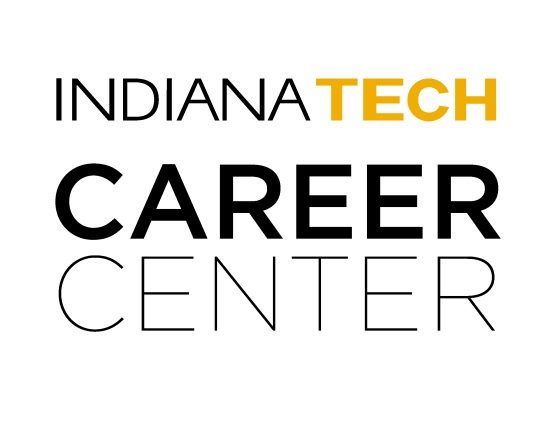 Welcome to Indiana Tech!Monday, April 7, 20148:30 am – 10:30 am		Drive time to Fort Wayne10:30 am – 10:45 am 	Welcome, General tour of the office10:45 am – 11:30 am		Email, Outlook, ADP, Shared Drive, & Phone Sharing CalendarsSignatureEmail features, including scheduling in OutlookHow our shared drive is organized (or not!)General time to wander through11:30 am – 12:00 		Major Resources & Resume ReviewHow we triage – require students to do “homework” prior to meetingsWhat we use to give to students prior to appointmentsInfo on the web for alumniReview a resume12:00 pm – 1:00 pm		Career Center Staff Lunch!  1:00 pm – 1:30 pm		Tour of Campus with Director1:30 pm – 2:30 pm 		Human Resources Orientation3 pm – 5 pm 			Travel Back to IndyWednesday, April 9, 2014 – In Indy8:30 am – 10:00 am 		Set Up New Office & Complete InventorySet up phone and voice mail greeting10:00 am – 10:30 am 	Check Email11:00 am – 12:00 pm		Employer Outreach MeetingMeet with Pyramids Campus Staff to Discuss LogisticsEmployer ListsEstablishing an Initial Plan/Outreach – event?Employer Guide to ServicesThird Party AgreementServe as the point person for promoting employer internship opportunities12:00 pm – 1:30 pm		Working Lunch with Reps from each CampusBrainstorming Ideas1:30 – 2:00			Student AppointmentMeeting with studentDebrief after meeting to answer questions, etc.Discuss partnering with faculty in directing students to internships2:00-3:30			Event Coordination Review Monthly Event tentative schedule Survey (using SurveyMonkey) current students at each satellite location to determine the greatest programming needs and to prioritize programmingBrainstorm Equipped to meet the needs to students from each satellite campus Locate and schedule appropriate employer partners to provide feedback and training to students to include, but not limited to the following:Resume ReviewsProfessional Dress Critiques and/or EducationMock InterviewsMini-Mock InterviewsEtiquette TrainingJob Search TechniquesProfessional CommunicationsLinkedIn How-To & Reviews and/or Additional Social Media3:30-5:00	  		Passwords & Programs SkypeGo To MeetingSurveyMonkeyFocus 2 Assessment ToolThursday, April 10th 8:30 – 9:00 			Review of First DayAnswer questionsProvide additional resources as necessary9:00 – 9:30 			Review Emails & PublicationsReview content for new Resume WorkbookReview content for Job Search Toolkit, etc.9:30 – 10:00 			Discuss Outreach OverviewWork with Career Center student assistants to expand current “Top Employers” lists for each locationBecome a member and/or attend local Society of Human Resource Management local chapters meeting for continued employer outreachBecome a member and/or attend local university consortium meetings and advertise consortium job fairs and other career related events to our studentsBecome a member and/or attend any other career/professional related organizational meeting as deemed appropriate10:00-12:00			MBTIRegister for MBTI Workshop on RetentionDiscussion of Retention NeedsDiscussion of Retention Numbers and Your RoleAssist in collection, tabulation and analysis of outcomes information for students and other stakeholders.Provide a full spectrum of career advising services to students and alumni including assistance with defining career options, developing employment skills, and job-search procedures.12:00-1:00 			Lunch 1:00 – 2:00			Collecting Internship Information – How we collect dataWhere the data is keptIdeas for increasing student participationInternship Round UpMaintain accurate records of students completing internships each semester2:00 – 3:00			Warrior Jobs	Overview & time to play with systemMaintain and update employer database3:00 - 4:00 			Overview of Website and Resources for Students*Note- this will be slightly changing in a few weeks when new site is launched*4:00-4:30			Time to Read Mind Tools Part 1Complete Questions on page 64:30-5:00			Building Competence:  Getting up to speed in your new roleComplete exercise on page 10 Talk with Cindy about your expectations for orientation and first 90 days